Osnovna škola Katrina Zrinska Mečenčani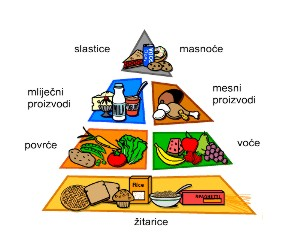 Mečenčani bb, 44 431 Donji KukuruzariJ E L O V N I K  –  studeni 2016. god.U Mečenčanima 31. listopada 2016. god.            1. TJEDAN2. – 4. studeni2. TJEDAN7. – 11. studeni3. TJEDAN       14. – 18. studeni4. TJEDAN21. – 25. studeni5. TJEDAN28. - 30. studeniPONEDJELJAKPONEDJELJAKPONEDJELJAKPONEDJELJAKPONEDJELJAKVarivo od graška s piletinom Topli sendvič,čaj  Rižoto s piletinom,salata: kiseli krastavciTjestenina s vrhnjem ili jajima,voćni jogurt UTORAKUTORAKUTORAKUTORAKUTORAKPizza, čajPileći paprikaš,salata: kiseli krastavci Hot dog, čajŠvedski stolSRIJEDASRIJEDASRIJEDASRIJEDASRIJEDAVarivo od mahuna s piletinomBečki odrezak,prilog: riža          Grah s kobasicama,salata: kupusPileće šnicle u bijelom umaku,prilog: palenta Pizza, čajČETVRTAKČETVRTAKČETVRTAKČETVRTAKŠpageti s bolognese umakomSaft od svinjskog mesa, njokiĆufte s umakom od rajčice,pire krumpirPaprikaš sa svinjskim mesom,salata: kiseli krastavciPETAKPETAKPETAKPETAKSendvič sa salamom i siromKiflice, čoko mlijeko  Lepinje s vrhnjem Filet oslića,prilog: krumpir i kelj